Print and cut out these cards to collect student information and remind them to vote. -----------------------------------------------------------------------------------------------------------------------------------------I will vote this Election Day to stand up for what matters most to me, my family, and my community. 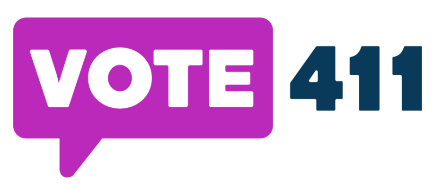 I,                                                                                 , pledge to vote this year.  Please send me reminders about upcoming elections.  Email: _________________________________________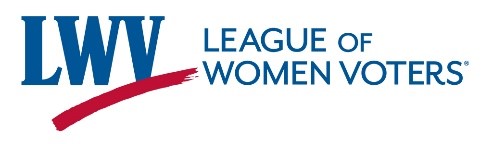 Cell: ___________________________________________------------------------------------------------------------------------------------------------------------------------------------------I will vote this Election Day to stand up for what matters most to me, my family, and my community. I,                                                                                 , pledge to vote this year.  Please send me reminders about upcoming elections.  Email: _________________________________________Cell: ___________________________________________------------------------------------------------------------------------------------------------------------------------------------------I will vote this Election Day to stand up for what matters most to me, my family, and my community. I,                                                                                 , pledge to vote this year.  Please send me reminders about upcoming elections.  Email: _________________________________________Cell: ___________________________________________------------------------------------------------------------------------------------------------------------------------------------------I will vote this Election Day to stand up for what matters most to me, my family, and my community. I,                                                                                 , pledge to vote this year.  Please send me reminders about upcoming elections.  Email: _________________________________________Cell: ___________________________________________------------------------------------------------------------------------------------------------------------------------------------------I will vote this Election Day to stand up for what matters most to me, my family, and my community. I,                                                                                 , pledge to vote this year.  Please send me reminders about upcoming elections.  Email: _________________________________________Cell: ___________________________________________------------------------------------------------------------------------------------------------------------------------------------------